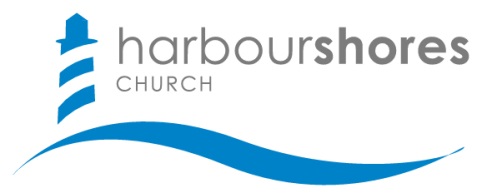 INTRODUCTIONImportant Reminder: 1 Corinthians 13:1-3 - I. AFFIRMING TRUTH… ADDRESSING ERROR…A. Affirming Truth…1) We will never fully grasp or comprehend the glorious, unfathomable Triune nature of God. 1 Corinthians 2:10-11 - 2) There is perfect unity, harmony, and agreement within God regarding His attributes and triune nature. God eternally exists as Three Persons: Father, Son, and Spirit. Each Person is fully God and yet there is only One God.3) While the word “Trinity” does not appear in the Bible, the truth of the Trinity does! Three Principles that Relate to Lies and False Teaching:1. Lies and false teaching are extremely dangerous, deadly even!2. We must pray for and warn people because we love them and desire what is best for them.3. We must keep a close watch on our own lives and on what we teach so that we promote and spread only that which is true, good, and beneficial. James 5:19-20; 1 Timothy 4:16 - B. Addressing Error…1) We reject the teaching of “modalism”. (Matthew 3:13-17)2) We reject the teaching of “subordinationism”. (John 5:21-22; Hebrews 1:3; 2 Corinthians 3:17-18)3) We reject the teaching of “tri-theism”. (Isaiah 43:10b-11; Isaiah 44:6; Isaiah 46:9)II. THE TRINITY IN THE OLD AND NEW TESTAMENTSA. Beholding the Triune Nature of God in the Old Testament…Genesis 1:26 - 1) God refers to Himself in a “plural” way. Genesis 11:7-9; Isaiah 6:8 - 2) God refers to Himself in a “plural” way and yet God is clear that there is only One God. Isaiah 45:5-7 - 3) God speaks of His Messiah and His Spirit in divine and exalted ways. Isaiah 9:6; Isaiah 11:1-2 - Note: The Spirit of God would empower the Son of God to do the work of God for the glory of God. B. Beholding the Triune Nature of God in the New Testament…Four different passages by four different human authors that all exalt the Father, Son, and Spirit:Matthew 28:19-20 - 2 Corinthians 13:14 - 1 Peter 1:1-2 - Jude 20-21 - - God the Father is the great Architect of our salvation!- God the Son came to earth to accomplish redemption!- God the Spirit brings to completion the work planned by the Father and accomplished by the Son!John 14:23 - “If anyone loves Me, he will keep My word, and My Father will love him, and We will come to him and make Our home with him.”Take Home Questions for Further Study, Reflection, and Application…What are some common misunderstandings regarding the Trinity?Since the word “Trinity” does not appear in the Bible, why should we believe it?Where would you go in Scripture to explain and show the Members of the Trinity and their work?How has the Father worked in salvation? How has the Son worked? How has the Spirit worked?How does a knowledge of the Father, Son, and Spirit fuel love for God and confidence in God?